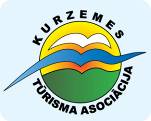 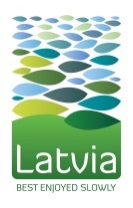 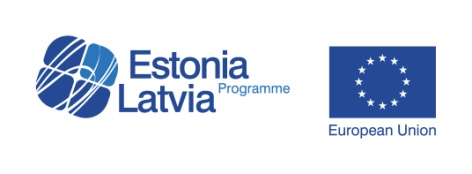 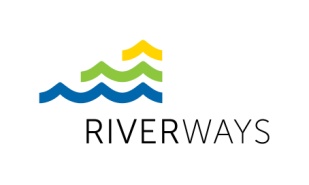 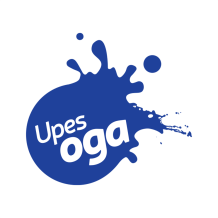 Kurzemes tūrisma asociācija 2015.gada 22.aprīlī aicina uz15.Kurzemes tūrisma konferenciKuldīgas kultūras centrā, Raiņa ielā 21.Konferences vadītājs: Artis Gustovskis (Kurzemes tūrisma asociācijas valdes priekšsēdētājs)Dalība konferencē – bez maksas.Iepriekšēja pieteikšanās dalībai konferencē obligāta: līdz 20. aprīlim (ieskaitot).Pieteikuma anketa: http://www.kurzeme.lv/lv/registracija-dalibai-kurzemes-turisma-konference-2015/INFORMĀCIJA:Kurzemes Tūrisma Asociācijas. Baznīcas iela 17, Kuldīga. Tālrunis 63322259, 20371650, e-pasts: jana@kuldiga.lv LaiksTēmaZiņotājs9:00-9:20Kurzemes tūrisma asociācijas biedru reģistrācija.Kurzemes tūrisma asociācijas biedru reģistrācija.KURZEMES TŪRISMA ASOCIĀCIJAS BIEDRU KOPSAPULCE UN VALDES VĒLĒŠANAS.KURZEMES TŪRISMA ASOCIĀCIJAS BIEDRU KOPSAPULCE UN VALDES VĒLĒŠANAS.KURZEMES TŪRISMA ASOCIĀCIJAS BIEDRU KOPSAPULCE UN VALDES VĒLĒŠANAS.9:20-9:35(15 min.)Kurzemes Tūrisma asociācijas darbība 2014.gadā. Valdes ziņojums.Artis Gustovskis Kurzemes tūrisma asociācijas valdes priekšsēdētājs9:35-9:45(10 min.)Kurzemes Tūrisma asociācijas darbība 2014.gadā. Revidenta ziņojums.Aiga Petkēvica Kurzemes tūrisma asociācijas revidente9:45-10:15(30 min.)Kurzemes tūrisma asociācijas valdes un valdes priekšsēdētāja vēlēšanas.10:00-10:30 Konferences dalībnieku reģistrācija.Konferences dalībnieku reģistrācija.TŪRISMA ATTĪSTĪBA KURZEMĒ.TŪRISMA ATTĪSTĪBA KURZEMĒ.TŪRISMA ATTĪSTĪBA KURZEMĒ.10:30-10:40(10 min.)Konferences atklāšana un uzruna dalībniekiem.Artis GustovskisKurzemes Tūrisma asociācijas valdes priekšsēdētājs10:40-10:50(10 min.)Kuldīgas novada Domes priekšsēdētājas uzruna konferences dalībniekiem.Inga BērziņaKuldīgas novada Domes priekšsēdētāja10:50-11:15(25 min.)Kā izmantot žurnālistu un tūroperatoru vizītes Kurzemes tūrisma popularizēšana?Ingūna ŽīgureTūrisma attīstības valsts aģentūras tūrisma tirgus speciāliste11:15-11:55(40 min.)Karšu izdevniecības Jāņa sēta IT produkti un risinājumi tūrisma industrijai.Mārtiņš VimbaKaršu izdevniecība "Jāņa sēta" valdes priekšsēdētājs11:55-12:35(40 min.)Kurzemes reģiona Viesmīlības uzņēmumu izaicinājumi globālās konkurences apstākļos.Jānis JenzisViesmīlības skolas valdes loceklis, Vīna bāra Garage un Restorāna Hote valdes loceklis12:35-13:25(50 min.)Pārtraukums:  Kafijas pauze un uzkodu galds.Pārtraukums:  Kafijas pauze un uzkodu galds.13:25-13:55(30 min.)Ūdenstūrisms – nozīmīgs aktīvā tūrisma veids Kurzemē. Projekta Riverways rezultāti.Aiga PetkēvicaKurzemes plānošanas reģions13:55-14:25(30 min.)Grobiņas tūrisms - radošums caur jauniešiem.Raimonds Reinis Tūrisma kluba OGA valdes priekšsēdētājs Ilze Dejus Grobiņas novada dome projektu vadītāja14:25-14:55(30 min.)Upju kā ūdenstūrisma resursa jēgpilna izmantošana.Rolfs JansonsCeļojumu draugu kopa „Redzēt Debesis”14:55-15:40(45 min.)Kvalitatīvs tūrisma piedāvājums – skats no malas.Pauls Timrots Latvijas jaunatklāšanas raidījuma „TE!” eksperts15:40-16:00(20 min.)Jautājumi un diskusijas